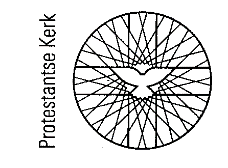 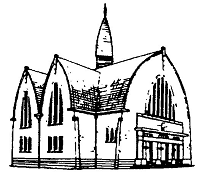 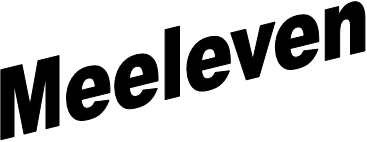 Kerkblad van de PKN-gemeente Noorderkerk inNieuw-Amsterdam/Veenoord                                                                              2022  maart                                                                                                                                                                                      Nummer 2. De diensten zijn ook te volgen op :   Kerkomroep.nl Bericht betrefd: De NieuwsbriefDeze is iedere week op de website van de Noorderkerk te lezen op,Noorderkerk.infoDegenen de nieuwsbrief rechtstreeks willen ontvangen kunnen hun mailadres doorgeven aan de scriba. scriba@noorderkerk.infMeditatieLezen: Matteüs 4:1-11Deze  tijd is een tijd van beproeving. Er komt veel op ons af. We hebben Corona nog niet eens helemaal achter ons of de volgende grote beproeving en dreiging komt op ons af: een oorlog op het Europese continent zoals we die sinds de Tweede Wereldoorlog niet meer gezien hebben. Dat kan angstig maken, je constant bezighouden of je geloof op de proef stellen. Waarom grijpt de Heer niet in in dit onwaarschijnlijke geweld dat zoveel burgerslachtoffers maakt?De lezing uit Matteüs 4 verhaalt ons van de beproeving van Jezus zelf. Hij werd 40 dagen en 40 nachten de woestijn ingestuurd en op meerdere manieren beproefd. Als je naar die beproevingen kijkt, zou je kunnen zeggen dat ze er allemaal op uit zijn om je te verleiden om alleen maar op eigen kracht en inzicht te vertrouwen en het heft zelf in handen te nemen. Om God buiten de deur te doen en met Hem geen rekening te houden. Dat is wat beproevingen met een mens doen. Een beproeving leidt je bij God vandaan. Het zuigt alle hoop uit je. Het houdt je vandaan bij licht en vrede. Maar midden in de beproeving is er Gods belofte. Ieder mens kent de 40 dagen van beproeving. Het is het symbolische getal in de bijbel dat staat voor wachten, doorzetten, bidden, vertrouwen en hopen. Het volk Israël was 40 jaar in de woestijn voordat het het beloofde land mocht intrekken. En toch staan die 40 jaar voor een tijd van uittocht en bevrijding. Hoe de reis ook maar gaat, 40 jaar doorbrengen in de woestijn, 40 dagen in een crisis of 40 uur van angst en wanhoop: Gods belofte houdt ons vast. In de verzoeking van Jezus zien we dat zijn hoop steeds op God de Heer is. Al de verleidingen die de duivel hem voorhoudt kunnen Hem niet afbrengen van waar uiteindelijk Zijn blik op gericht is. Die blijft gericht op God, ook al zijn de beproevingen moeilijk en zwaar. ‘Aanbid de Heer, uw God, vereer alleen Hem’. Een beproeving doorstaan betekent de blik verder richten. Na de woestijn komt het beloofde land, na een tijd van oorlog komt een tijd van vrede, na de dood komt de Opstanding. Zo gaan we deze dagen Pasen tegemoet: misschien met zorgen om wat er in de wereld speelt of zorgen om wat in ieders persoonlijke omstandigheden zich voordoet. Maar altijd met uitzicht en hoop op Gods beloften.Ds. Elly v.d. Meulen 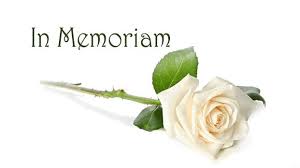 Hendrikje Bosman-HendriksDe leeftijd van 97 jaar bereiken betekent dat je ogen veel gezien hebben, je oren veel gehoord. Mevrouw Bosman heeft bijna een eeuw geleefd, tot op hoge leeftijd zeer bij de tijd. Het is een uitzondering dat je zelfs jeachterachterkleinkinderen mag zien. Ondanks die 97 jaar wilde ze nog wel door met leven. Ze hield van het leven. Toch werd het duidelijk dat het einde eraan kwam. Haar dochter was overdag bij haar en haar zoon kwam over uit Curaçao. Zo beleefden ze samen de laatste weken van haar leven. Fijn was het dat ze thuis, in haar vertrouwde omgeving, kon sterven. Mevrouw Bosman was een sterke vrouw, naar lichaam en geest. We lazen in de dienst Spreuken 31:10-31. Dat is een loflied op de sterke vrouw, die vroeg opstaat en alles regelt voor haar gezin. Zoon Dick vertelde hoe zijn moeder verschillende titels in haar leven droeg: oma, zus, schoonzus, tante, moeder, nicht, vriendin, buurvrouw, mevrouw Bosman. Maar ondanks die verschillende titels was ze voor iedereen dezelfde: iemand waar men graag kwam, want ze luisterde en begreep.In de dienst lazen we ook Johannes 14:1-7 over een huis bij God, waar vele woningen zijn. Een huis biedt een dak boven je hoofd met muren die veiligheid bieden en wind en regen buitenhouden. Met ramen om zicht te houden op de wereld buiten. Een deur om door naar binnen te gaan. Zo kenden velen mevrouw Bosman zittend in de stoel voor het raam. Haar stoel een strategisch uitzichtspunt over de brug. Veel mensen vonden de weg naar haar toe door de hoge ouderwetse deur. Dat huis was een terugkerende plek in haar leven. Ze groeide er op als jong meisje. Haar vader startte er een fietsenzaak. Meerdere gezinnen – met heel verschillende achtergronden – vonden een onderdak onder het dak van het huis. Toen ze trouwde verliet ze dat ouderlijk huis om met haar man haar eigen plek te zoeken. Dat ze uiteindelijk toch weer terugkeerde naar dat huis naast de fietsenzaak was mooi en bijzonder: een prachtige plek. Ze wilde er niet meer weg. En zo gebeurde het ook. Tot het einde van haar leven bleef ze er. Mevrouw Bosman groeide op met het geloof, met twee keer op een zondag naar de kerk: ze vertrouwde op God in alles wat het leven haar bracht. Nu mag ze in het huis van God een rustplaats vinden.  Haar kinderen en zus en verdere familie wens ik Gods nabijheid toe.Ds. Elly v.d. Meulen Feichina Vos-VeldmanGinie20 september 1930   -   20 maart 2022Ginie Vos-Veldman groeide op in een gezin van 12, waar men na 5 jongens blij was dat er weer een meisje geboren werd. Met zijn allen op één fiets naar school. Ginie werd erbij op geduwd en meester drukte ze nog even aan en dan ging het op weg naar huis in de Peel. Later ging ze naar school in Zandpol. Daar liet ze nog een keer haar rapport in het Dommerskanaal waaien.  Na de lagere school ging ze naar de vakschool in Coevorden en vervolgens naar haar 1e werkkring bij de breifabriek Pikat. Daarna had ze meerdere werkkringen, waarbij haar tijd als filiaalleidster bij een vestiging van Jamin in Emmen eruit sprong. Een werkkring die ze op moest zeggen toen ze trouwde. Dat was in juni 1966. Henk Vos was een kruidenierszoon uit Hoogeveen en met hem verhuisde ze daar naartoe: plek waar ze 50 jaar zou blijven wonen en waar ze met grote liefde en ook met verlangen over sprak. Echter, in de periode dat ze in Hoogeveen woonde, sprak ze vol verlangen over Nieuw Amsterdam! Het huwelijk van Ginie Vos met Henk kenmerkte zich door de wederzijdse zorg die ze voor elkaar hadden. Zij zorgde voor hem. Hij zorgde voor haar. Hun trouwtekst was uit Spreuken 3:6:  ‘Ken de Heere in al uw wegen en Hij zal uw paden recht maken’. Deze tekst stond ook op de rouwkaart en kwam in de afscheidsdienst terug. Een heel leven lang zijn de Bijbelse teksten en de christelijke traditie een leidraad in haar leven geweest. Als je die altijd bij je hebt, kun je ieder pad bewandelen: hoe moeilijk ook maar en hoe lichtvoetig ook maar op een ander moment. Het is als een schatkist waar je uit kunt putten. Toen ze alleen kwam te staan verhuisde ze terug naar Nieuw-Amsterdam. Vanuit haar appartement kon ze mooi over het plein met de winkels en de auto’s kijken. Met hulp van haar zus Dirkje en haar nichtje Grietje en diens gezin heeft ze daar nog een tijd gewoond. Tot ze naar de Zorgvilla ging. Helaas kwam ze te vallen, brak een heup en daarmee brak ook het einde van haar leven aan. Het is goed zo.Degenen die haar missen wens ik de vrede van Christus toe.Ds. Elly v.d. Meulen OverledenMevr H. Bosman- Hendriks 97 jrMevr. G. Vos-Veldman     91 jr    VerhuisdMevr. G. Snippe-WelinkVan Karelpalmstraat  Wijk 5Naar:  Zorgvilla,Kamer B10,Landschapsweg 29,7844 KE Veenoord.    Wijk 6Bericht van uw predikantBeste gemeenteleden,40-dagentijdHet is 40-dagentijd. We leven toe naar Pasen en dat betekent ook een tijd van inkeer en bezinning. Maar je in alle rust bezinnen, rustig een tekst lezen uit een Veertigdagentijdkalender lukt misschien dit jaar niet zo goed. Want van buiten komt er veel op ons af. De oorlog in Oekraïne met onwaarschijnlijk veel geweld tegen de burgers houdt de meesten van ons bezig. Bij een tijd van inkeer hoort bidden en vasten. Twee dingen die je als gelovige kunt doen om dicht bij God te blijven, om je eigen leven rein te houden. Ik denk dat in deze tijd van geweld we als gelovigen geroepen zijn om te volharden in het gebed. We bidden om Gods ontferming over ieder die te lijden heeft onder deze oorlog of die op de vlucht is. Maar ook dat we geroepen zijn om hoop te houden: hoop dat er ooit weer een tijd van vrede zal komen.PaascyclusOndertussen bereiden we ons in de gemeente wel gewoon voor op Pasen. We zijn blij dat we weer zonder restricties naar de kerk kunnen. Geen mondkapje meer, geen afstand meer, weer samen zingen. Dat willen we in de Paascyclus ook uitgebreid doen. Op Witte Donderdag starten we met een Avondmaalsdienst. Op Goede Vrijdag doven we het licht van de Paaskaars ten teken van Christus’ sterven en op Stille Zaterdag nemen we de nieuwe Paaskaars in gebruik als teken van Christus’ opstanding in de nacht. Paaszondag starten we dan met een Paasontbijt (fijn dat dat weer kan!) en vieren daarna met elkaar de Paasdienst. Het is het mooiste om al deze diensten mee te maken: ze horen bij elkaar. We doen het samen. Ik zoek mensen uit de gemeente die delen van de diensten willen lezen. Voelt u daar iets voor? Neem dan even contact op met mij. 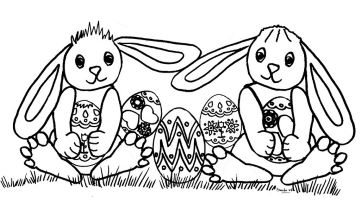 Studieweek met Hongaarse predikantenSommigen van u weten misschien dat ik in mijn studententijd twee jaar in Boedapest heb gestudeerd. Daar zijn blijvende contacten uit voortgekomen met de Hongaarse kerken. Ik weet ook dat de Noorderkerk in het verleden contacten had met een Hongaarse gemeente. Daar herinnert het Avondmaalskleed dat we gebruiken nog aan. Nu vindt er sinds jaar een dag een uitwisseling (studieweek) plaats tussen Nederlandse en Hongaarse predikanten uit Roemenië (Transsylvanië: het deel van Roemenië waar van oudsher veel Hongaren wonen). Dit vond altijd plaats in Roemenië, maar dit jaar vindt het plaats in Nederland. Ik bereid deze studieweek voor samen met een collega-predikant die een huisje op camping Buitenland heeft. Vanwege zijn connecties met de camping vindt de studieweek deels in Nieuw-Amsterdam plaats. De predikanten slapen dan op de camping. Ik ben blij dat zowel Zuiderkerk als onze eigen Noorderkerk hun medewerking toegezegd hebben in het beschikbaar stellen van hun kerkgebouw. Het gaat om een groep van ongeveer 45 mensen, waarvan 20 Hongaarse predikanten uit Transsylvanië. Dit betekent dat op dinsdag 21 juni de groep te gast is in de Zuiderkerk en op woensdag 22 juni in de Noorderkerk. Zijn er misschien mensen die het leuk vinden om op woensdag 22 juni een lunch te bereiden voor deze groep? Wilt u dan contact met mij opnemen? Ook betekent het dat op zondag 19 juni er twee Hongaarse predikanten (een echtpaar) in onze gemeente te gast zijn, om iets van ons gemeenteleven mee te krijgen. Ze zullen waarschijnlijk een aandeel in de kerkdienst hebben, samen met mij. BijbelleesgroepDe bijbelleesgroep van april komt te vervallen! Vanuit de kerkenraadOp 21 maart vergaderde de kerkenraad. Hierbij een kort verslag van deze vergadering.We openen de vergadering met een Taizé-tekst, een samenvatting van Exodus 3:1-15: De Heer heeft gezien hoe moeilijk Zijn volk het in Egypte heeft en Hij daalt af om hen te bevrijden. In deze tijd kun je je afvragen waarom God niet ook afdaalt naar de Oekraïne om de mensen daar te bevrijden van hun agressor. Op zulke vragen komt geen antwoord. Maar het is wel aan ons om de hoop op bevrijding hoog te houden en het leven in vrede in ons eigen leven te volbrengen. Ds van der Meulen heeft tot Pasen zorgverlof voor 50% van de werktijd. Dit betekent dat ze tien uur per week beschikbaar is voor gemeentewerk en alleen de noodzakelijke werkzaamheden doet. Een aantal zaken vervallen tot Pasen, zoals het spreekuur en de bijbelleesgroep. Kerken met VaartDe Kliederkerk van zondag 20 maart is positief ontvangen. Fijn ook dat de jeugd van de Kliederkerk meehielp! Het is de bedoeling dat er eens per maand een Kliederkerk is, afwisselend in één van de kerken van Kerken met Vaart. In die kerk is dan geen reguliere dienst. De eerstvolgende Kliederkerk is op Palmzondag (10 april) in het Kruispunt te Erica. In onze kerk is dan geen Kindernevendienst. KraanvogelprojectGedurende de 40-dagentijd bestaat de mogelijkheid om op woensdagmorgen in de Eben Haëzerkerk mee te vouwen aan het kraanvogelproject. De vele gevouwen kraanvogels vormen samen een kunstwerk van hoop.Gemeente-avondOp woensdag 20 april is er weer een gemeente-avond. De Commissie Duurzame Gemeente wil op deze avond graag verslag doen van haar werkzaamheden. De commissie heeft een aantal opties voor de toekomst van onze gebouwen onderzocht. Hier wil ze op deze avond graag verslag van uitbrengen en uw mening horen. Het is een belangrijke avond. We stellen uw aanwezigheid zeer op prijs.Aanvang: 19.30 uur.Pastoraat Er zijn momenteel veel zieken in onze gemeente. In het pastorale team proberen we zo goed mogelijk naar onze gemeenteleden om te zien. Simona Schuiling is gestopt als wijkcontactpersoon. We willen haar ook op deze manier bedanken voor al die jaren dat ze dit trouw heeft gedaan! Avond voor de wijkcontactpersonenVanwege Corona hebben we elkaar lang niet kunnen ontmoeten. Terwijl het wel de bedoeling is dat de wijkcontactpersonen twee keer per jaar bij elkaar komen. Daarom nu toch een datum: op maandagavond 25 april worden alle wijkcontactpersonen uitgenodigd om bij te praten en gezellig bij elkaar te zijn. Aanvang: 19.30 uur. Kerkdienst en CoronaHoewel alle Corona-maatregelen zijn geschrapt, zijn er wel veel besmettingen. De kerkenraad besluit daarom de collectes voorlopig nog niet tijdens de dienst te doen, maar nog even bij uitgang in de schalen.Wel gaan we weer koffiedrinken na de dienst van 3 april. Fijn dat dat weer kan! DiaconieNu de oorlog in Oekraïne zoveel vluchtelingen Europa instuurt, doet dit ook een beroep op ons als kerk. Mooi was de korte, maar effectieve inzamelingsactie voor Oekraïne. Een vraag uit de gemeente of we geen ruimte beschikbaar kunnen stellen voor de opvang van Oekraïense vluchtelingen heeft de kerkenraad doen besluiten contact te leggen met de burgerlijke gemeente Emmen. Alle opvang moet via de burgerlijke gemeente. Zij leggen daar een lijst aan met adressen van beschikbare ruimte. Wij hebben bij de gemeente Emmen laten weten dat we de ruimte achter de kerk beschikbaar stellen voor kortdurende noodopvang. Dat is momenteel nog niet aan de orde. Maar mochten ze acuut ruimte nodig hebben voor de opvang van vluchtelingen die ze elders niet onder kunnen brengen, dan weten ze ons te vinden. Als dit het geval is, dan hebben we wel de hulp van u als gemeenteleden nodig! JeugdWat fijn dat er zondag 13 maart zoveel jeugd de kerk binnenkwam! Nu de Kliederkerk ook in de Noorderkerk is opgestart merken we dat deze vooral gericht is op basisschoolleeftijd. We vragen ons af of de Jeugdkerk misschien weer het seizoen wil afsluiten in een kerkdienst.We merken dat we in de kerkenraad eigenlijk een schakel missen die het contact onderhoudt met Jeugdkerk, Club en Kindernevendienst. Niels Feijen biedt aan om dit op zich te nemen. Van de Kerkrentmeesters Collecten	     Kerk           Gebouwen        OrgelfondsNamens de Kerkrentmeesters hartelijk dank voor de giften.U kunt uw gift overmaken naar: Noorderkerk Nieuw-Amsterdam/ Veenoord NL11RABO0344402916Diaconie  40 DagentijdKerk in actie heeft als thema voor de 40 dagentijd Alles komt goed?!De diaconie heeft besloten om 3 zondagen hiervoor te collecteren.Zondag 20 maart Project Indonesië  – De Naakten kleden.Zondag 27 maart Project Nederland  - De vreemdelingen herbergen.Zondag 3 april Project Moldavië        – De dorstigen drinken geven.DE NAAKTEN KLEDEN IN INDONESIEDe organisatie Dreamhouse wil voorkomen dat kinderen op straat belanden.Daarom ondersteunt het ouders om financieel zelfredzaam te worden, zodat ouders hun kinderen kunnen voeden, kleden en naar school kunnen gaan.Door de coronapandemie is dit werk extra belangrijk geworden: door lockdowns verloren veel ouders hun inkomen en nam het aantal straatkinderen toe.Dreamhouse zet alles op alles om, samen met maatschappelijke instantie, ouders te helpen hun kinderen kleding, zorg, voedsel, liefde en aandacht te kunnen bieden.DE VREEMDELINGEN HERBERGEN IN NEDERLANDSamen met kinderen en volwassenen ontdekken, vieren, eten en in het voetspoor van Jezus leren gaan. Kliederkerk is volop kerk, maar dan anders.Iedereen is welkom, ook als je vervreemd bent van kerk en geloof.Door de laagdrempelige en toegankelijke samenkomsten voelt het hele gezin zich thuis.Mensen van alle generaties vinden voor het eerst of opnieuw onderdak in de kerk.DE DORSTIGEN DRINKEN GEVEN IN MOLDAVIEHet zal je maar gebeuren: je moet je als kind zonder ouders zien te redden of je staat er als oudere allen voor.Veel kinderen en ouderen in Moldavië kunnen niet terugvallen op familie of geliefden.Geld voor een dagelijkse gezonde maaltijd is er niet.De dagcentra van Bethania staan open voor kwetsbare mensen.Jezus opdracht om dorstigen drinken te geven krijgt hier handen en voeten.Jong en oud kunnen rekenen op zorg, aandacht en dagelijks eten.De collecten worden van harte aanbevolen.De Diaconie.Wilt u ook een gift overmaken voor deze projecten dan kan dat naar Bankrekeningnr. NL65INGB0000807248 t.n.v. Diaconie Noorderkerk.Mededeling diaconieKerk in Actie start noodhulp OekraïneVoor de Noodhulp Oekraïne heeft  de diaconie besloten om  een bedrag  van € 500,00 uit zijn reserves  over te maken naar Kerk in Actie.Wilt u ook nog een bedrag overmaken dan kan dit ook wel  via de diaconie.Bankrekeningnr. NL65 INGB 0000807248 t.n.v. Diaconie Noorderkerk.Vermelding: Noodhulp Oekraïne.Wij zorgen er voor dat dit bedrag door gestuurd gaat worden naar Kerk in Actie.De Diaconie. Er is € 195,00 aan giften binnen gekomen deze zullen wij ook overmaken.Van de ActiviteitencommissieActiviteitenagenda voor de komende maanden.Vrijdag 1 april			Mini Matheus PassionZondag 10 april		Kliederkerk Erica (palmpasen)Zondag 17 april		1e Paasdag het paasontbijtMini Mattheus PassionVrijdag 1 april organiseert Kerken met Vaart in Noorderkerk te Nieuw Amsterdam een Mini Mattheus Passion o.l.v. Martine Salomons.De Mattheüs Passion vertelt het lijdens- en stervensverhaal van Jezus,en is een tijdloos verhaal van vriendschap en verraad, eerzucht en opoffering,angst en vertrouwen.De originele Mattheus Passion is gecomponeerd in de eerste helft van de 18e eeuw door J.S. Bach en duurt drie uur. In de Noorderkerk wordt een verkorte versie van een uur uitgevoerd.De Mini Mattheus Passion wordt uitgevoerd door een kleine bezetting van muzikanten, solisten, koor en verteller o.l.v. Martine Salomons.De Mini Mattheus Passion wordt gehouden op vrijdag 1 april van 19.30 uur tot 20.30 uur in de Noorderkerk.De toegang is gratis, wel is er een collecte t.b.v.de onkosten.PalmpasenDit jaar organiseert de Noorderkerk geen middag om een “ Haantje op een stokje ” te maken.Zondag 10 april wordt er door Kerken met Vaart weer een Kliederkerkgeorganiseerd, de dienst zal in het teken staan van Palmpasen.De Kliederkerk is bij de Protestantse Kerk Erica, Heidebloemstraat 2 en begint om 11.00 uur.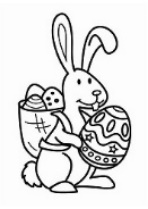 PaasontbijtNadat we een jaar het paasontbijt hebben overgeslagen, en vorig jaarde 70+ thuis te hebben verrast met een paasontbijt, willen we dit jaar weer iedereen uitnodingen om zondag 17 april samen de dag te starten met een Paasontbijt. Alle gemeente leden: jong,oud en gasten zijn van harte welkom!Het ontbijt begint om 9 uur, in de zalen achter de kerk, met aansluitend de kerkdienst om 10 uur. (U hoeft zich hiervoor niet aan te melden) Ingekomen Langs deze weg willen we graag iedereen bedanken voor de kaarten en lieve woorden die wij mochten ontvangen na het overlijden van onze (schoon)vader en opa Gerard Koerts.Hartelijke groet,Familie VermaasWijziging telefoonnummer, vaste nummer vervalt De nummers waarop ze te bereiken zijn: Peter: 0615883509  en Harriët: 0645929590.
Boek.Wat er in Oost Europa gebeurt houdt ons allemaal bezig. En het beangstigt: wat heeft zo een verblinde machthebber meer in de zin? Het is niet voor het eerst in  de geschiedenis dat dergelijke machthebbers voor de grootste onmenselijkheid niet terug schrikken. In de ‘bijbelse geschiedenis’ zijn er voorbeelden genoeg: de Farao, Nebukadnezar, Herodes…. Het kan ons verlammen. Deze oorlog overschaduwt alles.  En heel veel wordt wel erg relatief.Zo vergaat het mij wel. En het onderstaande is dan ook in dit verband heel betrekkelijk.Maar het leven moet wel ‘gewoon’ doorgaan. Wij kunnen niet gaan ‘zitten zitten’. Dat is wel een verstandelijke redenering en gevoel en verstand lopen niet altijd parallel. Maar het is wel een feit : als we ons hier laten verlammen loop het leven hier ook leeg.Het gebeuren in de wereld kan ook een aanslag doen op het geloven-in-god. Want daardoor kunnen er allerlei vragen naar boven komen. De ‘alleroudste’ en zich het meest op de voorgrond dringende vraag is die naar het kwaad. Het eerste artikel van de geloofsbelijdenis is : ‘ ik geloof in God, de Vader, de almachtige Schepper van hemel en aarde’ . Maar als God almachtig is waarom is er dan zoveel kwaad?  Of is God niet almachtig? En dat brengt de vraag met zich mee of geloven-in-god wel ‘klopt’.  Is het terecht om een vraagteken te zetten achter ‘die almachtige god’ of laat het gebeuren in de wereld zien dat we daar  juist een uitroepteken achter moeten zetten . Het laatste is m.i. het geval. En  er zijn  meer  ontwikkelingen in de maatschappij die naar veler gevoel  vragen bij dat geloof zetten.Dat zijn enkele aspecten die ik  ‘aanstip’ in een boekje dat ik geschreven heb. Over die dingen is natuurlijk al zoveel geschreven en er komen daarmee vragen op waar geen ‘passend’ of ‘sluitend’ antwoord  op te geven is. Het zijn immers geen ‘wiskundige’ vragen, maar ‘levensvragen’. Daarmee stuiten we op het raadsel van de werkelijkheid. Een vraag die mij al heel lang bezighoudt - en achteraf denk ik dat het die vraag is die mij tot de theologie gebracht heeft - is:  wat is eigenlijk geloven-in-God? En wat bedoelen we  eigenlijk als we zeggen te geloven in God. Want waar geloven we dan in? Wat geloof ik eigenlijk zelf als ik dat zeg? En wat betekent het woord ‘god’ eigenlijk?Geloof - dus ook geloof-in-God -  heeft alles te maken met datgene wat mensen drijf  en bezielt. Dus is geloof ( in wat dan ook) een zeer bepalende factor voor het aanzien van de wereld. Hoe vaak zullen we ons niet afvragen: wat bezielt mensen ….Enkele gedachten daarover heb ik op papier gezet. Ik heb het boekje de titel meegegeven: ‘Mijn God, wat een zoektocht’. Ik kom tot een godsbeeld dat geïnspireerd is door de joodse en de christelijke traditie maar tevens gebaseerd is op wat mensen door de tijden heen hebben willen aanduiden met wat wij god, goden of het goddelijke noemen. Het  is uitgegeven door uitgeverij/boekhandel Heijink te Hardenberg en daar ook te bestellen . Voor euro 19,50.U kunt het ook via mij bestellen. Als ik meer dan 10 exemplaren bestel kan ik het leveren voor euro 16,50.J. van Breevoort. Verjaardagen  Rooster Bezorgen NieuwsbriefRooster Koster  Rooster Bloemendienst    Rooster ontvangst Rooster kinderoppasRooster Jeugdkerk        Rooster KindernevendienstRooster Beamer                           beamer          videomixer          camera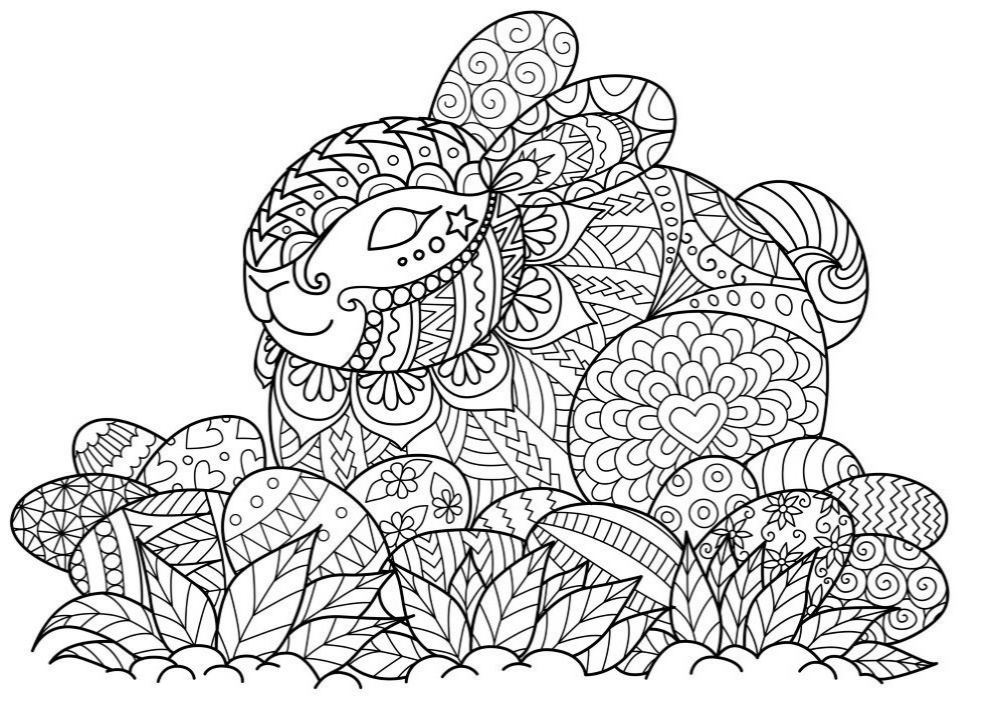                             Ziekenhuizen                   NOORDERKERK NIEUW-AMSTERDAM/VEENOORD   Verdere informatie kunt u vinden in het jaarboekje   Data voor inleveren kopij Meeleven 2022   Inleveren voor	bezorging in de week van:             Bij Anna Oldengarm,  551449   of via mail naar meeleven@noorderkerk.info                                                                DATUM   PredikantCollecten             Bijzonderheden14-3-22 /15-3-22 /16-3-22  aanvang 19.30 uurPaascyclusaanvangdiensten10.0014 aprDs. E. van der MeulenDiaconie,  KerkViering Heilig Avondmaal15 aprDs. E. van der Meulen16 aprDs. E. van der Meulen17 aprDs. E. van der MeulenDiaconie,  KerkGebouwenWerelddiaconaat24 aprDs. G.G. Rohaan vd KampBergentheimDiaconie,OrgelfondsActiviteiten comm.01 meiDs. E. AkkermanHoogeveenDiaconie,Kerk  gebouwenkoffiedrinken08 meiDs. T. OldenhuisCoevordenDiaconie,Kerk  gebouwen15 meiDs. E. van der MeulenDiaconie, KerkGebouwenBinnenlandsdiaconaat22 meiDs. F. de BoerDalenDiaconie, KerkGebouwen26 mei   HemelvaartIn onze kerkGeen dienst29 meiDs. R.N. WijnsmaElimDiaconie, KerkGebouwen23-jan          € 75,30  € 64,20 30-jan          € 71,30    € 54,5006-feb          € 47,30  € 31,27 13-feb          € 48,90 € 43,0020-feb          € 63,00 27-feb          € 53,00 € 47,8506-mrt      € 73.05      € 73.0513-mrt          € 51,65 € 41,9528-mrtDhr M. JoestenHeemskerkstraat 188105-aprMevrA. Drok - Rabbers Jagerslaan 378401-meiMevr A. Wanders- KoersMiddenweg 668304-meiDhr J.WandersMiddenweg 668307-meiMevrD. Lunenborg-VeldmanV Goghstraat 2e8412-meiDhrD. van  NoortVaart ZZ 2308314-meiMevrS.J. Hobers- AardemaGanzenveld 848221-meiMevr C.C.E. Baan- StolkToermalijndreef 148025-meiDhrM. AardemaSportlaan 518126-meiDhr H.Kreukniet Kraaienveld 138028-meiMevr B. Aardema- HendriksSportlaan 518201-aprH. Wanders06-meiJ. Buning08-aprR. Visser13-meiB. Pals15-aprM. Aardema20-meiH. Naber22-aprM. Lunenborg27-meiM. Joesten29-aprE. de Groot03-junA. Visser03-aprH. Vos01-meiH. Vos10-aprKoen Seip8-meiKoen Seip14-aprA. Engberts15-meiA. Engberts15-aprH. Mulder22-meiH. Mulder16-aprR. Rabbers29-meiR. Rabbers17-aprP. Vermaas05-junP. Vermaas24-aprR. Visser12-junR. Visser03-aprfam. Baan08-meimw. A. Drok10-aprfam. Kreukniet15-meifam. Lunenborg17-aprfam. Visser22-meifam. Stevens24-aprMini Setz29-meimw. J. Matena01-meimw. Hilly Doek05-junfam. Naber03-aprfam. Velzing08-meifam. Visser10-aprfam Naber15-meifam. Van Noort17-aprfam. H. Wanders22-meiCorry Baan en Geerte Klok24-aprfam. Stevens29-meiMini Setz / Gé Visser01-meifam. Kuik05-junfam. Velzing03-aprTheresia Seip 08-meiCorry Baan10-aprCorenna Mennik 15-meiTheresia Seip17-aprLinda Pals 22-meiCorenna Mennik24-aprrosalien/julia 29-meiLinda Pals01-meiIneke Groothuis 10-apr Liesan 08-mei Ineke03-aprAngela Feijen08-mei Alexandra Mensing10-aprElisa Mulder15-mei Demi Vos17-aprDemi Vos22-mei Liesan Masselink24-aprAngela Feijen29-mei Alexandra Mensing01-meiLiesan Masselink05-junElisa Mulder3-aprMarcelMarcelRoald10-aprPeterPeterJan17-aprMarkMarkRené24-aprPietRoaldHarold01-meiArjanArjanNiels08-meiMarkMarkJan15-meiPeterPeterRené22-meiMarkMarkRoald29-meiPietJan05-junMarkMarkHaroldScheperziekenhuisScheperziekenhuisScheperziekenhuisRöpke- ZweersRöpke- ZweersBoermarkeweg 60Boermarkeweg 60Boermarkeweg 60 Jan Weitkamplaan4a Jan Weitkamplaan4a7824 AA Emmen7824 AA Emmen7824 AA Emmen7772 SE  Hardenberg7772 SE  Hardenberg0591-6919110591-6919110591-6919110523-2760000523-276000GGZ Drenthe  AssenGGZ Drenthe  AssenGGZ Drenthe  AssenAleida Kramer’Aleida Kramer’Denneweg 9Denneweg 9Denneweg 9M.v.d. Thijnensingel 1M.v.d. Thijnensingel 19404 LA  Assen9404 LA  Assen9404 LA  Assen7741 GB Coevorden7741 GB Coevorden0592-3348000592-3348000592-3348000524-5260000524-526000GGZ Drenthe  BeilenGGZ Drenthe  BeilenGGZ Drenthe  BeilenIsala KliniekenIsala KliniekenAltingerweg 1Altingerweg 1Altingerweg 1Dr. van Heesweg 2Dr. van Heesweg 29411 LA  Beilen9411 LA  Beilen9411 LA  Beilen8025 AB  Zwolle8025 AB  Zwolle0593-5353500593-5353500593-535350038- 4245000038- 4245000U.M.C.GU.M.C.GU.M.C.GBethesda Bethesda Hanzeplein 1Hanzeplein 1Hanzeplein 1Dr.G.H.Amshoffweg 1Dr.G.H.Amshoffweg 19713 GZ Groningen9713 GZ Groningen9713 GZ Groningen7909 AA Hoogeveen7909 AA Hoogeveen050-3616161050-3616161050-36161610528-2862220528-286222                                Overige Adressen                                 Overige Adressen                                 Overige Adressen                                 Overige Adressen De Horst De Schutse De Schutse De Schutse De SchutseRondweg 97 Schutselaan 26 Schutselaan 26 Schutselaan 26 Schutselaan 267825 TC  Emmen 7741 AP Coevorden 7741 AP Coevorden 7741 AP Coevorden 7741 AP Coevorden0591-228000 0524-512941 0524-512941 0524-512941 0524-512941Zuidermarke De Holdert De Holdert De Holdert De HoldertWilhelminastraat 8 Hondsrugweg 101 Hondsrugweg 101 Hondsrugweg 101 Hondsrugweg 1017811 JA Emmen 7811 AB Emmen 7811 AB Emmen 7811 AB Emmen 7811 AB Emmen0591-228301 0591-228600 0591-228600 0591-228600 0591-228600Oostermarke Weegbree Weegbree Weegbree WeegbreeVeenkampenweg 110 Venkel 6 Venkel 6 Venkel 6 Venkel 67822GW Emmen 7891DZ Klazinaveen 7891DZ Klazinaveen 7891DZ Klazinaveen 7891DZ Klazinaveen0591-658670 0591-571370 0591-571370 0591-571370 0591-571370Holtingerhof De Schans De Schans De Schans De SchansHoltingerbrink 62 Laan v/h Kwekebos 118 Laan v/h Kwekebos 118 Laan v/h Kwekebos 118 Laan v/h Kwekebos 1187812 EX Emmen 7823 LJ Emmen 7823 LJ Emmen 7823 LJ Emmen 7823 LJ Emmen0591-228400 0591-687368 0591-687368 0591-687368 0591-687368Valkenhof De Bleerinck De Bleerinck De Bleerinck De BleerinckBoomvalk 80 Spehornerbrink 1 Spehornerbrink 1 Spehornerbrink 1 Spehornerbrink 17827 HW Emmen 7812 KA Emmen 7812 KA Emmen 7812 KA Emmen 7812 KA Emmen0591-667888 0591-681666 0591-681666 0591-681666 0591-681666VeldmanstichtingHet Drostenhuis Dagelijks LevenHet Drostenhuis Dagelijks LevenHet Drostenhuis Dagelijks LevenHet Drostenhuis Dagelijks LevenIr. Biewengaweg 42Drostenstraat 3Drostenstraat 3Drostenstraat 3Drostenstraat 37765 BG Weiteveen7742BB Coevorden7742BB Coevorden7742BB Coevorden7742BB Coevorden0591-2285000524 851 6820524 851 6820524 851 6820524 851 682ZorgvillaOldersheemOldersheemOldersheemOldersheemLandschapslaan 29Karel Palmstraat 125Karel Palmstraat 125Karel Palmstraat 125Karel Palmstraat 1257844 KE Veenoord7833GV Nieuw- Amsterdam7833GV Nieuw- Amsterdam7833GV Nieuw- Amsterdam7833GV Nieuw- Amsterdam0528-3419650591-5703000591-5703000591-5703000591-570300 17-mei 17-mei 17-meiweek vanweek van23-mei23-mei 23-aug 23-aug 23-augweek vanweek van29-aug29-aug 18-okt 18-okt 18-oktweek vanweek van24-okt24-okt 06-dec 06-dec 06-decweek vanweek van12-dec12-dec